ИНФОРМАЦИОННОЕ ПИСЬМО.    Рекомендации по обеспечению основных принципов самоизоляции         В целях недопущения распространения новой коронавирусной инфекции на территории Российской  Федерации граждан, приезжающих из неблагополучных по COVID-19 стран, должна осуществляться изоляция (самоизоляция) в домашних условиях.        В категорию лиц, в отношении которых необходимо применение режима самоизоляции, попадают граждане Российской Федерации, а также граждане, имеющие иное гражданство, но постоянно проживающие на территории России, прибывающие из неблагополучных по COVID-19 стран.         Под самоизоляцией подразумевается изоляция лиц, прибывших из неблагополучных по СОVID-19 стран, в изолированной квартире с исключением контакта с членами своей семьи или другими лицами. При этом, изолируемый должен находиться в помещении, где проживает как собственник, наниматель или на других законных основаниях. Изолируемый, не ограничен в своих правах на территории своего жилья (контакт с людьми возможен посредством видео/аудио, интернет связи), однако, покидать его не имеет права.         По прибытию в Россию необходимо сообщать о своем возвращении из стран, неблагополучных по COVID-2019, месте, датах пребывания на указанных территориях, адрес места самоизоляции и другую контактную информацию по телефону горячей линии территориального органа Роспотребнадзора или органа исполнительной власти субъекта Российской Федерации для дальнейшей передачи информации в территориальную медицинскую организацию, которой устанавливается медицинское наблюдение за прибывшим.        Режим самоизоляции устанавливается сроком на 14 дней, с момента пересечения границы Российской Федерации - для лиц, прибывающих из неблагополучных по COVID-19 стран.         При условии совместного путешествия нескольких лиц, проживающих в одной квартире, возможна совместная изоляция нескольких лиц. Не рекомендуется пребывание домашних животных в квартире, где осуществляется самоизоляция.          При невозможности обеспечения изоляции в домашних условиях, а также для лиц, не имеющих постоянного места жительства на территории Российской Федерации, предусматривается изоляция в специально развернутых обсерваторах.          Лицам, находящимся в изоляции запрещается выходить из помещения, даже на непродолжительный срок (покупка продуктов/предметов первой необходимости, вынос мусора, отправка/получение почты и др.). Для обеспечения, изолируемого всем необходимым могут привлекаться родственники, службы доставки, волонтеры и др. лица без личного контакта с изолируемым (безналичный расчет; доставляемые продукты/предметы оставляются у входа в квартиру изолируемого). Бытовой мусор, образующийся в месте изоляции, упаковывается в двойные прочные мусорные пакеты, плотно закрывается и выставляется за пределы квартиры, по предварительному звонку лицам, которые будут его утилизировать (выносить).          В период самоизоляции необходимо соблюдать режим проветривания, правила гигиены (мыть руки водой с мылом или обрабатывать кожными антисептиками - перед приемом пищи, перед контактом со слизистыми оболочками глаз, рта, носа, после посещения туалета и др.), регулярно проводить влажную уборку с применением средств бытовой химии с моющим или моюще-дезинфицирующим эффектом.    Изолируемый имеет право покидать место изоляции в следующих случаях:- при возникновении ЧС техногенного или природного характера (при вызове сотрудников спецслужб, обязательно указывать свой статус «изолированного»),- в случае возникновения угрозы жизни или здоровью изолированного лица (соматические заболевания и др.) (при вызове сотрудников медицинской службы, обязательно указывать свой статус «изолированного»),- при появлении первых симптомов заболевания COVID-19 (изолируемый ставит в известность медицинскую организацию, осуществляющую медицинское наблюдение за изолируемым, по номеру телефона, который сообщается ему заблаговременно, после чего, изолируемого переводят в инфекционный госпиталь).        За изолируемым устанавливают медицинское наблюдение на дому. Изолируемый обязательно проверяет ежедневную термометрию и передает медицинскому работнику. На 10 сутки изоляции, сотрудниками медицинской организации, производится отбор материала для исследования на COVID-19.           На все время нахождения в режиме изоляции на дому, открывается двухнедельный лист нетрудоспособности (без посещения лечебного учреждения).           Контроль за соблюдением, изолированным всех ограничений и запретов, которые были включены в понятие «самоизоляция», возлагается на участковых уполномоченных полиции (проведение инструктажа с изолируемым, контроль по телефону лиц, подлежащих изоляции). Участковые уполномоченных полиции осуществляют надлежащий надзор, разъясняют условия изоляции на дому и последствия нарушения режима.           Для контроля за нахождением изолируемого в месте его изоляции могут использоваться электронные и технические средства контроля.          При нарушении режима изоляции лицо, подлежащее изоляции, помещается в изолятор. Самоизоляция завершается после 14-дневного срока изоляции на дому, в случае отсутствия признаков заболевания, на основании отрицательного результата лабораторных исследований материала, взятого на 10 день изоляции.        Для населения на территории Республики Коми:      Информацию о своем возвращении  из стран, неблагополучных по COVID-2019, месте, датах пребывания на указанных территориях, адрес места самоизоляции и другую контактную информацию сообщать по номеру телефона «горячей линии» Министерства здравоохранения Республики Коми  -  88005500000.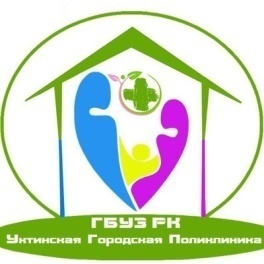 Государственное бюджетное учреждение здравоохранение Республики Коми«УХТИНСКАЯ ГОРОДСКАЯ ПОЛИКЛИНИКА»«УХТАЫН КАРСА ПОЛИКЛИНИКА»169300, Республика Коми, г. Ухта, пр. Космонавтов, д. 1.Тел./факс : (8-8216) 78-99-70 Факс: (8-8216) 78-99-96 (доб. 2005) E-mail medpol2@mail.ru